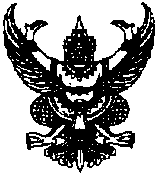 ประกาศเทศบาลตำบลหนองบัวตะเกียดเรื่อง  สอบราคาจ้างโครงการก่อสร้างเทศบาลตำบลหนองบัวตะเกียด  อำเภอด่านขุนทด  จังหวัดนครราชสีมา...............................              ด้วยเทศบาลตำบลหนองบัวตะเกียดมีความประสงค์จะสอบราคาจ้างดังรายละเอียดดังต่อไปนี้	๑.  โครงการก่อสร้างถนนคอนกรีตเสริมเหล็ก  บ้านห้วย  หมู่ที่  ๒  ขนาดกว้าง  ๔.๐๐  เมตร  ยาว  ๑๗๐.๐๐   เมตร   หนา  ๐.๑๕  เมตร  หรือมีพื้นที่คอนกรีตไม่น้อยกว่า   ๖๘๐   ตารางเมตร   ลงลูกรังไหล่ข้างทางข้างละ  ๐.๓๐  เมตร    พร้อมติดตั้งป้ายโครงการ  ๑  ป้าย  รายละเอียดตามปริมาณงานและแบบแปลนเทศบาลตำบลหนองบัวตะเกียดกำหนด  งบประมาณ    ๓๔๕,๐๐๐.- บาท  (สามแสนสี่หมื่นห้าพันบาทถ้วน)  เอกสารสอบราคาเลขที่   ๑๔/๒๕๕๕   	๒.  โครงการก่อสร้างถนนคอนกรีตเสริมเหล็ก  บ้านกุดน้ำใส  หมู่ที่  ๓  ขนาดกว้าง  ๕.๐๐  เมตร  ยาว  ๑๕๐.๐๐  เมตร  หนา  ๐.๑๕  เมตร  หรือมีพื้นที่คอนกรีตไม่น้อยกว่า  ๗๕๐  ตารางเมตร     พร้อมติดตั้งป้ายโครงการ  ๑ ป้าย  รายละเอียดตามปริมาณงานแบบแปลนเทศบาลตำบลหนองบัวตะเกียดกำหนด  งบประมาณ   ๓๘๓,๐๐๐.- บาท  (สามแสนแปดหมื่นสามพันบาทถ้วน)  เอกสารสอบราคาเลขที่   ๑๕/๒๕๕๕   	 ๓.  โครงการก่อสร้างถนนคอนกรีตเสริมเหล็ก  บ้านจะบู  หมู่ที่  ๙  ขนาดกว้าง  ๔.๐๐  เมตร  ยาว  ๑๗๐.๐๐  เมตร  หนา  ๐.๑๕  เมตร  หรือมีพื้นที่คอนกรีตไม่น้อยกว่า  ๖๘๐  ตารางเมตร   ลงลูกรังไหล่ทางข้างละ  ๐.๓๐  เมตร    พร้อมติดตั้งป้ายโครงการ  ๑ ป้าย  รายละเอียดตามปริมาณงานแบบแปลนเทศบาลตำบลหนองบัวตะเกียดกำหนด  งบประมาณ   ๓๔๕,๐๐๐.- บาท  (สามแสนสี่หมื่นห้าพันบาทถ้วน)  เอกสารสอบราคาเลขที่   ๑๖/๒๕๕๕  	๔.  โครงการก่อสร้างถนนคอนกรีตเสริมเหล็ก  บ้านใหญ่  หมู่ที่  ๑๐  ขนาดกว้าง  ๔.๐๐  เมตร  ยาว  ๑๔๔.๐๐  เมตร  หนา  ๐.๑๕  เมตร  หรือมีพื้นที่คอนกรีตไม่น้อยกว่า   ๕๗๖  ตารางเมตร     พร้อมติดตั้งป้ายโครงการ  ๑ ป้าย  รายละเอียดตามปริมาณงานแบบแปลนเทศบาลตำบลหนองบัวตะเกียดกำหนด  งบประมาณ   ๒๙๐,๐๐๐.- บาท  (สองแสนเก้าหมื่นบาทถ้วน)  เอกสารสอบราคาเลขที่   ๑๗/๒๕๕๕  	๕.  โครงการก่อสร้างถนนคอนกรีตเสริมเหล็ก  บ้านใหญ่  หมู่ที่  ๑๐  ขนาดกว้าง  ๔.๐๐  เมตร  ยาว  ๕๐.๐๐  เมตร  หนา  ๐.๑๕  เมตร  หรือมีพื้นที่คอนกรีตไม่น้อยกว่า   ๒๐๐  ตารางเมตร     พร้อมติดตั้งป้ายโครงการ  ๑ ป้าย  รายละเอียดตามปริมาณงานแบบแปลนเทศบาลตำบลหนองบัวตะเกียดกำหนด  งบประมาณ   ๙๘,๐๐๐.- บาท  (เก้าหมื่นแปดพันบาทถ้วน)  เอกสารสอบราคาเลขที่   ๑๘/๒๕๕๕  	๖.  โครงการก่อสร้างถนนคอนกรีตเสริมเหล็ก  บ้านห้วยใหม่  หมู่ที่  ๑๔  ขนาดกว้าง  ๔.๐๐  เมตร  ยาว  ๑๗๐  เมตร  หนา  ๐.๑๕  เมตร  หรือมีพื้นที่คอนกรีตไม่น้อยกว่า  ๖๘๐  ตารางเมตร  ลงลูกรังไหล่ทางข้างละ  ๐.๓๐  เมตร   พร้อมติดตั้งป้ายโครงการ  ๑ ป้าย  รายละเอียดตามปริมาณงานแบบแปลนเทศบาลตำบลหนองบัวตะเกียดกำหนด  งบประมาณ   ๓๔๕,๐๐๐.- บาท  (สามแสนสี่หมื่นห้าพันบาทถ้วน)  เอกสารสอบราคาเลขที่   ๑๙/๒๕๕๕  ผู้มีสิทธิเสนอราคาจะต้องมีคุณสมบัติดังนี้	๑.  ผู้เสนอราคาต้องเป็นผู้ที่มีอาชีพรับจ้างทำงานที่สอบราคาดังกล่าว๒.  มีผลงานก่อสร้างประเภทเดียวกัน  ในวงเงินไม่น้อยกว่า   ๔๐%                ๓.  ไม่เป็นผู้ที่ถูกระบุชื่อไว้ในบัญชีราชชื่อผู้ทิ้งงานของทางราชการหรือของหน่วยการบริหารราชการส่วนท้องถิ่นและได้แจ้งเวียนชื่อไว้แล้ว	๔.  ไม่เป็นผู้ได้รับสิทธิหรือความคุ้มกัน   ซึ่งอาจปฏิเสธไม่ยอมขึ้นศาลไทยเว้นแต่รัฐบาลของผู้เสนอราคาได้มีคำสั่งให้สละสิทธิความคุ้มกันเช่นกัน๕.  เป็นผู้ที่ผ่านการคัดเลือกผู้มีคุณสมบัติเบื้องต้นในการจ้างของเทศบาลตำบลหนองบัวตะเกียด๖.  ไม่เป็นผู้มีผลประโยชน์ร่วมกันกับผู้เสนอราคารายอื่นที่เข้าสอบราคาให้แก่เทศบาลตำบลหนองบัวตะเกียด  ณ วันที่ประกาศสอบราคา  หรือไม่เป็นผู้กระทำการอันเป็นการขัดขวางการแข่งขันราคาอย่างเป็นธรรมในการสอบราคาจ้างครั้งนี้กำหนดยื่นซองสอบราคา  ในวันที่   ๒๓  สิงหาคม   ๒๕๕๕ – ๖  กันยายน  ๒๕๕๕  ณ. งานพัสดุและทรัพย์สิน  กองคลัง  เทศบาลตำบลหนองบัวตะเกียด   ระหว่างเวลา  ๐๘.๓๐ – ๑๕.๐๐  น.  และในวันที่   ๒๗  สิงหาคม  ๒๕๕๕  ณ. ศูนย์ข้อมูลข่าวสารการซื้อการจ้างขององค์กรปกครองส่วนท้องถิ่นระดับอำเภอด่านขุนทด  (ชั้น ๒)  ตั้งแต่เวลา  ๐๘.๓๐ – ๑๕.๐๐  น. กำหนดเปิดซองใบเสนอราคา   ในวันที่   ๗  กันยายน   ๒๕๕๕  ตั้งแต่เวลา  ๑๐.๓๐  น. เป็นต้นไป    ณ. ศูนย์ข้อมูลข่าวสารการซื้อการจ้างขององค์กรปกครองส่วนท้องถิ่นระดับอำเภอด่านขุนทดผู้สนใจติดต่อขอรับ/ซื้อเอกสารสอบราคาเลขที่   ๑๔ – ๑๖ , ๑๙  ชุดละ  ๑,๕๐๐.-  บาท    เอกสารสอบราคาเลขที่   ๑๗   ชุดละ  ๑,๐๐๐  บาท   และเอกสารสอบราคาเลขที่  ๑๘  ชุดละ  ๕๐๐  บาท   ได้ที่งานพัสดุและทรัพย์สิน   กองคลังเทศบาลตำบลหนองบัวตะเกียด   ระหว่างวันที่   ๒๓  สิงหาคม ๒๕๕๕  – ๕   กันยายน   ๒๕๕๕  ตั้งแต่เวลา  ๐๘.๓๐ – ๑๕.๐๐ น.  และวันที่  ๖  กันยายน  ๒๕๕๕  ตั้งแต่เวลา  ๐๘.๓๐ – ๑๒.๐๐ น.  หรือสอบถามได้ที่หมายเลขโทรศัพท์   ๐-๔๔๒๔-๙๐๘๑   และที่เว็บไซด์ของเทศบาล   ที่ www. Nongbuatakiat.go.th   สำหรับการซื้อเอกสารสอบราคาหรือการยื่นซองสอบราคา  ให้รับมอบอำนาจได้เพียง  ๑ คน ต่อ ๑ ร้าน   ห้างหุ้นส่วน  บริษัท  ฯลฯ  เท่านั้นประกาศ   ณ  วันที่    ๒๓   เดือนสิงหาคม    พ.ศ.  ๒๕๕๕(นายวุฒิพงษ์     ชนะเกียรติ)นายกเทศมนตรีตำบลหนองบัวตะเกียด